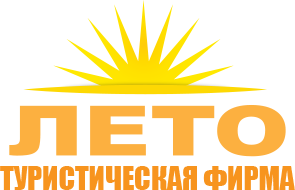 КАЛЕНДАРЬ ПАЛОМНИЧЕСКИХ ПОЕЗДОК НА 2020Г.Январь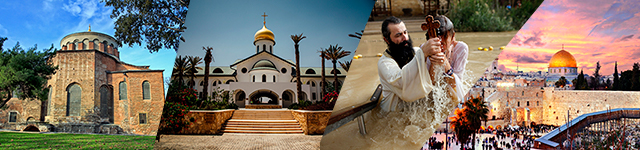 Крещение в Иерусалиме. (Израиль + Иордания+ Константинополь) Февраль 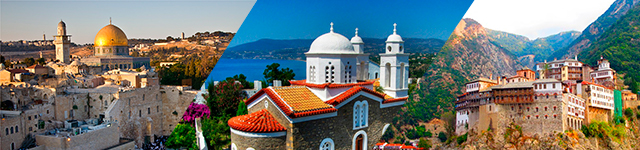 Израиль ГрецияАфонМарт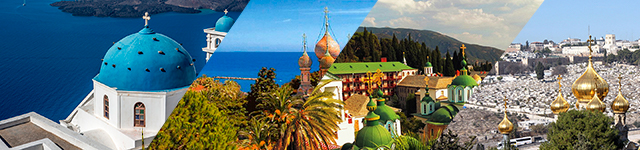 ИталияИзраиль ГрецияАфонАпрель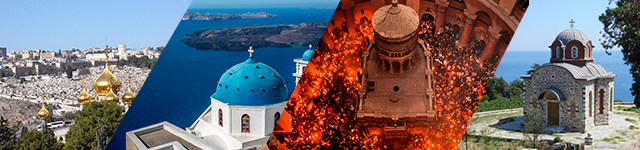 Израиль. Пасха в ИерусалимеГрецияАфон Май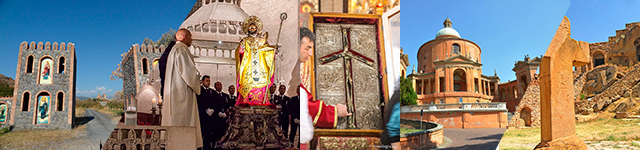 Святыни Италии. Карнавал в честь перенесения мощей Св.Николая в БариСвятыни древней Иверии. Вынос Креста св.Нины. Вынос камня св.Давида ГареджийскогоИюнь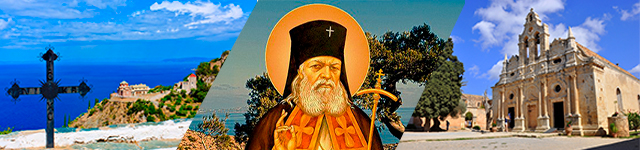 Православные СВЯТЫНИ о. КРИТСвятые Греческие острова Салоники (Корфу, Метеора, Тинос, Сирос, Патмос, Эгина, Эвбия, Салоники)Крым. К Луке Войно- Ясенецкому на престольный праздник Июль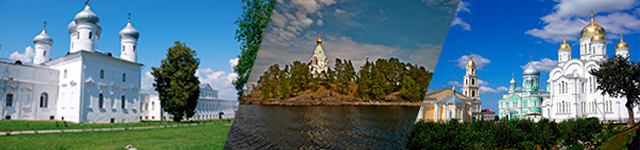 Дивный остров Валаам на праздник св. Петра и св. Павла (Задонск-Святыни Псковской земли-Петербург Вырицы-Варлаамо- Хутынский м-рь)Оптина - Дивеево (Оптина-Шамардино-Серпухов-Москва -Владимир-Муром- Дивеево) Август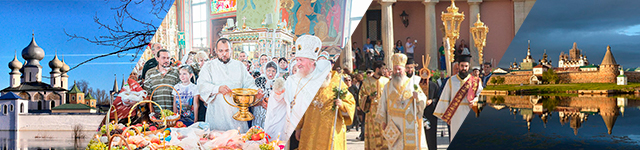 Праздник Преображения в КрымуСоловки (Задонск, Серпухов, Кострома, Кирило-Белозерский м-рь.,Тихвин, Александро-Свирский м-рь., Соловки, Вологда, Ярославль, Толгский м-рь., Годеново, Сергиев Посад)Греция (вылет из Мин-Вод) Крестный ход с мощами св.Спиридона Тримифунтского + отдых на о.Корфу.Сентябрь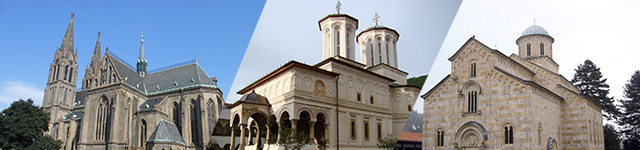 Православные Святыни Западной Европы (Чехия, Германия, Австрия, Венгрия)Октябрь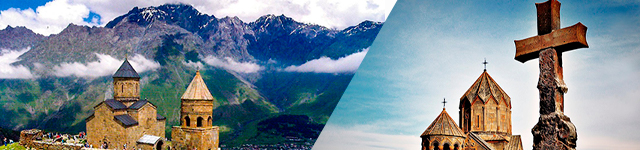 Грузия + АрменияНа регулярной основе ежемесячное формирование групп в:ИзраильГрециюАфон. Руководитель Паломнического центра «ЛЕТО»Теребина Лариса Юрьевна+7 (928) 369 31 91director@letocom.ru www.letocom.ru